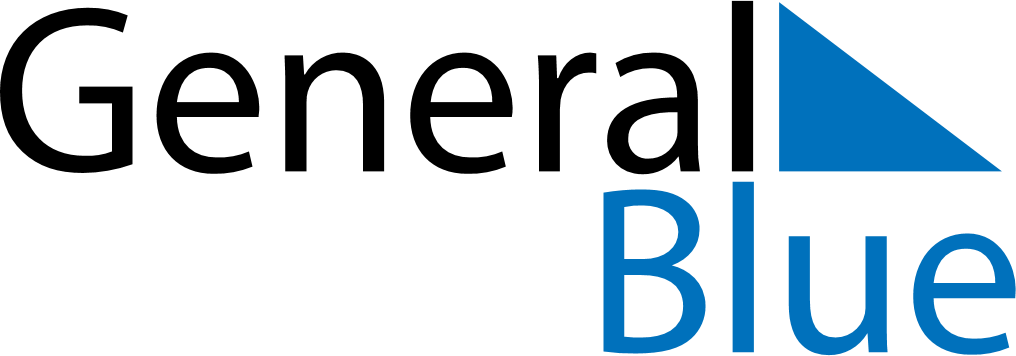 April 2024April 2024April 2024April 2024April 2024April 2024Boleslawiec, Lower Silesia, PolandBoleslawiec, Lower Silesia, PolandBoleslawiec, Lower Silesia, PolandBoleslawiec, Lower Silesia, PolandBoleslawiec, Lower Silesia, PolandBoleslawiec, Lower Silesia, PolandSunday Monday Tuesday Wednesday Thursday Friday Saturday 1 2 3 4 5 6 Sunrise: 6:32 AM Sunset: 7:30 PM Daylight: 12 hours and 57 minutes. Sunrise: 6:30 AM Sunset: 7:31 PM Daylight: 13 hours and 1 minute. Sunrise: 6:28 AM Sunset: 7:33 PM Daylight: 13 hours and 5 minutes. Sunrise: 6:26 AM Sunset: 7:35 PM Daylight: 13 hours and 8 minutes. Sunrise: 6:23 AM Sunset: 7:36 PM Daylight: 13 hours and 12 minutes. Sunrise: 6:21 AM Sunset: 7:38 PM Daylight: 13 hours and 16 minutes. 7 8 9 10 11 12 13 Sunrise: 6:19 AM Sunset: 7:40 PM Daylight: 13 hours and 20 minutes. Sunrise: 6:17 AM Sunset: 7:41 PM Daylight: 13 hours and 24 minutes. Sunrise: 6:15 AM Sunset: 7:43 PM Daylight: 13 hours and 28 minutes. Sunrise: 6:12 AM Sunset: 7:45 PM Daylight: 13 hours and 32 minutes. Sunrise: 6:10 AM Sunset: 7:46 PM Daylight: 13 hours and 36 minutes. Sunrise: 6:08 AM Sunset: 7:48 PM Daylight: 13 hours and 39 minutes. Sunrise: 6:06 AM Sunset: 7:50 PM Daylight: 13 hours and 43 minutes. 14 15 16 17 18 19 20 Sunrise: 6:04 AM Sunset: 7:51 PM Daylight: 13 hours and 47 minutes. Sunrise: 6:02 AM Sunset: 7:53 PM Daylight: 13 hours and 51 minutes. Sunrise: 5:59 AM Sunset: 7:55 PM Daylight: 13 hours and 55 minutes. Sunrise: 5:57 AM Sunset: 7:56 PM Daylight: 13 hours and 58 minutes. Sunrise: 5:55 AM Sunset: 7:58 PM Daylight: 14 hours and 2 minutes. Sunrise: 5:53 AM Sunset: 8:00 PM Daylight: 14 hours and 6 minutes. Sunrise: 5:51 AM Sunset: 8:01 PM Daylight: 14 hours and 10 minutes. 21 22 23 24 25 26 27 Sunrise: 5:49 AM Sunset: 8:03 PM Daylight: 14 hours and 13 minutes. Sunrise: 5:47 AM Sunset: 8:04 PM Daylight: 14 hours and 17 minutes. Sunrise: 5:45 AM Sunset: 8:06 PM Daylight: 14 hours and 21 minutes. Sunrise: 5:43 AM Sunset: 8:08 PM Daylight: 14 hours and 24 minutes. Sunrise: 5:41 AM Sunset: 8:09 PM Daylight: 14 hours and 28 minutes. Sunrise: 5:39 AM Sunset: 8:11 PM Daylight: 14 hours and 32 minutes. Sunrise: 5:37 AM Sunset: 8:13 PM Daylight: 14 hours and 35 minutes. 28 29 30 Sunrise: 5:35 AM Sunset: 8:14 PM Daylight: 14 hours and 39 minutes. Sunrise: 5:33 AM Sunset: 8:16 PM Daylight: 14 hours and 42 minutes. Sunrise: 5:31 AM Sunset: 8:18 PM Daylight: 14 hours and 46 minutes. 